Westmoreland Community College & West Virginia University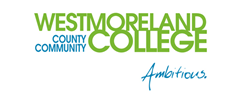 Associate of Arts Liberal Arts leading to 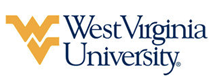 Bachelor of Arts in Political Science (WVU-BA)Suggested Plan of StudyStudents must have a C- or better in any POL course to be admitted directly to the Political Science program upon transferring to West Virginia University. Students pursuing a degree in Political Science from West Virginia University may select an Area of Emphasis (AOE) as part of their course of study. Depending on the student’s choice of Area of Emphasis, the number of AOE Courses required will vary as requirements may be met at Westmoreland County. Students who complete AOE requirements at WCCC can replace those listed in their final two years with general elective credit. Students transferring to West Virginia University with an Associate of Arts or Associate of Science degree will have satisfied the General Education Foundation requirements at WVU.Students who have questions regarding this articulation agreement or the transferability of coursework may contact the WVU Office of the University Registrar. All other questions should be directed to the WVU Office of Admissions.The above transfer articulation of credit between West Virginia University and Westmoreland Community College, is approved by the Dean, or the Dean’s designee, and effective the date of the signature.  ____________________________________      	     ____________________________________          	_______________	       Print Name	 		           Signature		  	        DateValerie Lastinger Ph.D. Associate Dean for WVU’s Eberly College of Arts & SciencesWestmoreland Community College HoursWVU EquivalentsHoursYear One, 1st SemesterYear One, 1st SemesterYear One, 1st SemesterYear One, 1st SemesterENGL 1613ENGL 1TC3MTH 1603STAT 2013POL 1553POLS 1023HIS 255 or HIS 2563HIST 152 or HIST 1533Elective3General Elective3TOTAL1515Year One, 2nd SemesterYear One, 2nd SemesterYear One, 2nd SemesterYear One, 2nd SemesterENG 1643ENGL 1013Natural Science Elective4Natural Science Elective4POL 1563POLS 2503Social Science Elective3Social Science Elective3Humanities Elective3Humanities Elective3TOTAL1616Year Two, 1st SemesterYear Two, 1st SemesterYear Two, 1st SemesterYear Two, 1st SemesterPOL 2553POLS 2203Natural Science Elective4Natural Science Elective4Social Science Elective3Social Science Elective3Foreign Language 1553Foreign Language 1013Elective3General Elective3TOTAL1616Year Two, 2nd SemesterYear Two, 2nd SemesterYear Two, 2nd SemesterYear Two, 2nd SemesterPOL 2563POLS 2603Foreign Language 1563Foreign Language 1023CPT 1503CS 1013Elective3General Elective3Elective3General Elective3TOTAL1515WEST VIRGINIA UNIVERSITYWEST VIRGINIA UNIVERSITYWEST VIRGINIA UNIVERSITYWEST VIRGINIA UNIVERSITYYear Three, 1st SemesterYear Three, 1st SemesterYear Three, 2nd SemesterYear Three, 2nd SemesterENGL 1023Foreign Language 2043Foreign Language 2033POLS 270 or POLS 2713POLS 230 or POLS 2403POLS 334 or POLS 3603POLS 3003AoE or Minor Course3AoE or Minor Course3AoE or Minor Course3TOTAL15TOTAL15Year Four, 1st SemesterYear Four, 1st SemesterYear Four, 2nd SemesterYear Four, 2nd SemesterAoE or Minor Course3POLS Capstone3AoE or Minor Course3AoE or Minor Course3AoE or Minor Course3AoE or Minor Course3AoE or Minor Course3AoE or Minor Course3General Elective3General Elective1TOTAL15TOTAL13